Hong Kong Bar 
Tuning DADGBD  
Dm 
Sittin' in a Hong Kong bar, sweet dreams of you darling 
Ah when we were sweet sixteen 
Mama makin' love in the belly of an old freight train 
Life was so simple and easy oh when the sun went down 
You took care of the chill darlin' 
One on one lives in the back 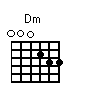 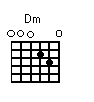 Then you felt like movin' away, 
Lord now you didn't stand and stay 
You felt like movin' and leavin' darlin' 
Ah then I paid your fare there 
It's all right now darlin' D---------------- 
It's alright now darlin'   B---------------- 
It's all right now woman   G---------------- 
It's alright now mama      D-0-1-2-3---5-3-- 
                           A---------------- 
                           D-0-1-2-3---5-3-- 
Cause things have gotta change 

Dm 
Makin’ love to you darlin' was like at moonlight on the shore 
Makin’ love to you darlin' was like the tide clawing at the shore 
And when I dream about you darlin' Lord I long to be the sand 
I need those sweet dreams of you mama 
That's the only thing this poor little man can be tonight 

Dm 
I found somebody else mama gonna help me get my rest at night 
I found somebody else mama gonna help me get my rest at night 
Remember the house we were going to build on the far side of the hill 
Whatever happened to those dreams of me mama, don't dreamers ever win 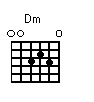 But darlin' when I think about you, honey Lord I shed some tears 
Got my pillows wrapped between my legs 
And I think about love you every day and night 
It's all right now mama It's alright now mama 
It's all right now darlin' It's alright now mama 
It's alright now mama 

Dm 
Sittin' in a Honk Kong Bar 
Dreamin' about the way things used to be 
Ah when I first made love to you darlin' 
Like riding in the belly of an old freight train 
Then you felt like moving and I paid your fare home 
Then you felt like leaving, you could not stand and stare 
It's alright now mama 
It's alright  
It's alright 
It's alright  
It's alright 
Dm 
I found somebody else mama gonna help me get my rest at night 
I found somebody else mama gonna help me get my rest at night